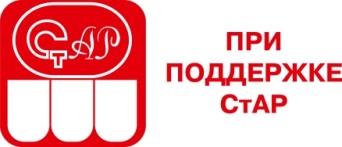 ПРОГРАММАСеминар «Современный протокол диагностики, планирования, препарирования зубов и адгезивной фиксации цельнокерамических реставраций»15 августа 2020 г. МахачкалаСеминар ставит целью получение и внедрение в клиническую практику врача стоматолога–ортопеда современных протоколов и методов планирования, диагностики, препарирования зубов и адгезивной фиксации цельнокерамических реставраций.Лектор Алиев Али Ибрагимович (Россия), врач стоматолог-ортопед стоматологической клиники ООО «Лидер Дент» г. Москва. Стаж более 15 лет.09:00-10:00 Регистрация участников;10:00-10:15 Лекция «Эстетические параметры».10:15-10:35 Лекция «Инструменты и приложения для продуктивной работы врача и коммуникации с зуботехнической лабораторией»10:35-10:50 Сессия «Вопрос-ответ»10:50-11:10 Лекция «Отдаленный результат непрямых керамических реставраций. Разбор клинической ситуации».11:10-11:25 Сессия «Вопрос-ответ» 11:25-12:00 Лекция «Цифровое планирование. Клинические этапы протезирования. Обзор протокола протезирования при тотальной реабилитации пациента. Разбор клинической ситуации».12:00-12:15 Сессия «Вопрос-ответ»12:15-13:05 Лекция «Этапы цифрового планирования. Коммуникация с зуботехнической лабораторией. Обзор протокола протезирования пациента в фронтальной группе зубов. Видеодемонстрация протокола препарирования зубов под цельнокерамические реставрации. Протокол адгезивной фиксации цельнокерамических реставраций. Разбор клинической ситуации.»13:05-13:20 Сессия «Вопрос-ответ»13:20-14:20 Перерыв (обед)14:20-14:55 Лекция «Критерии выбора дизайна зубов; инструменты и материалы. Коммуникация с зуботехнической лабораторией на этапе планирования реабилитации. Варианты изготовления временных реставраций в различных клинических ситуациях. Разбор клинической ситуации».14:55-15:10 Сессия «Вопрос-ответ»15:10-16:00 Лекция «Эстетически значимая зона. Оценка исходной клинической ситуации. Цифровое планирование. Восковое моделирование. Точная передача данных в зуботехническую лабораторию. Протокол обработки керамики на этапе адгезивной фиксации. Разбор клинической ситуации.»16:00-16:15 Сессия «Вопрос-ответ»16:15-17:10 Лекция. «Инструменты и материалы, применяемые в данном протоколе протезирования. Протокол препарирования зубов под цельнокерамические реставрации. Ошибки при препарировании зубов под цельнокерамические реставрации. Силиконовый ключ. Временная реставрация и ее перебазировка. Методы ретракции десны.»17:10-18:00 Сессия «Вопрос-ответ»